ПРИГЛАШАЕМ НА ВЕБИНАР: Решения для маркировки импортного пиваРЕГИСТРАЦИЯ НА ВЕБИНАРПятница, 25 февраля 2022 г. в 11:00 (мск)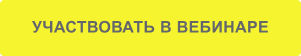 https://честныйзнак.рф/lectures/vebinary/?ELEMENT_ID=257365